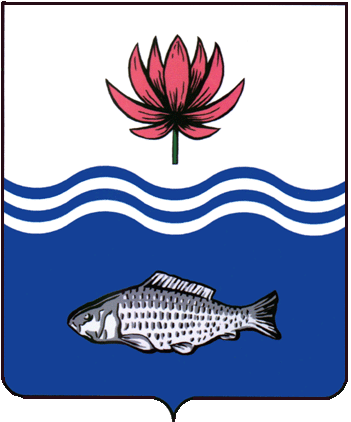 АДМИНИСТРАЦИЯ МО "ВОЛОДАРСКИЙ РАЙОН"АСТРАХАНСКОЙ ОБЛАСТИПОСТАНОВЛЕНИЕО предоставлении в собственность земельного участка, расположенного по адресу: п. Володарский, ул. Никитина, 4 кв.7для ведения личного подсобного хозяйства В связи с обращением Нургалиевой Нурслу Мусаевны, в соответствии со           ст. 39.3, 39.20 Земельного кодекса РФ, выпиской из Единого государственного реестра недвижимости об основных характеристиках и зарегистрированных правах на объект недвижимости, администрация МО «Володарский район»ПОСТАНОВЛЯЕТ:1.Предоставить Нургалиевой Нурслу Мусаевне, 06.02.1963 г.р., (паспорт                    № 12 07 165340, выдан ОУФМС России по Астраханской области в Володарском районе, 04.03.2008 г., код подразделения 300-006, зарегистрированной по адресу места жительства: Астраханская область, Володарский район, п. Володарский, ул. Коминтерна, д. 129) в собственность (за плату) земельный участок из категории «земли населенных пунктов», площадью 240 кв. м., с кадастровым номером 30:02:060103:2066, расположенного по адресу: Астраханская область, Володарский район, п. Володарский, ул. Никитина, 4, кв. 7, вид разрешенного использования: для ведения личного подсобного хозяйства.2.Нургалиевой Нурслу Мусаевне:2.1.Заключить договор купли-продажи и зарегистрировать право собственности на земельный участок в Володарском отделе Управления Федеральной службы государственной регистрации, кадастра и картографии по Астраханской области.2.3.Ежегодно вносить причитающийся размер земельного налога в установленные сроки.2.4.При эксплуатации объекта руководствоваться действующим законодательством РФ.2.5.При перемене места жительства сообщить в ИФНС по Астраханской области (по месту регистрации).3.Отделу земельных и имущественных отношений, жилищной политики администрации МО «Володарский район» внести соответствующие изменения в учетную и справочную документацию.4.Контроль за исполнением настоящего постановления оставляю за собой.И.о. заместителя главыпо оперативной работе						Р.Т. Мухамбетов от 07.02.2022 г.N 170